Keywords:	The paper must have at least one keyword. This paragraph should be justified with a line space of exactly 
11-point, special indentation of 2-centimeters and with a spacing before of exactly 48-points. The text should be set in 9-point font size and without the use of bold or italic font style. For more than one keyword, please use a comma as a separator. Keywords must be title cased.Abstract:	The abstract should summarize the contents of the paper and should contain at least 150 and at most 
300 words. It should be set in 9-point font size, justified and should have a hanging indent of 2-centimenter. There should be a space before of 12-point and after of 30-point. The abstract must include research actuality, aims of the paper, research method, author's results, a practical and theoretical relevance of results.1	INTRODUCTIONYour paper will be part of the conference proceedings; therefore, we ask that authors follow the guidelines explained in this example, in order to achieve the highest quality possible. Be advised that papers in a technically unsuitable form will be returned for retyping. After returned the manuscript must be appropriately modified. Margins, column widths, line spacing, and type styles are built-in. Some components, such as multi-levelled equations, graphics, and tables are not prescribed, although the various table text styles are provided. The formatter will need to create these components, incorporating the applicable criteria that follow.2	Manuscript PreparationWe strongly encourage authors to use this document for the preparation of the camera-ready. Please follow the instructions closely in order to make the volume look as uniform as possible.Please remember that all the papers must be in English and without orthographic errors.Do not add any text to the headers (do not set running heads) and footers, not even page numbers, because text will be added electronically.For a best viewing experience the used font must be Times New Roman, on a Macintosh use the font named times, except on special occasions, such as program code (Section 2.3.7).2.1	Page SetupThe paper size must be set to A4 (210x297 mm). The document margins must be the following:Top: 3,3 cm;Bottom: 4,2 cm;Left: 2,6 cm;Right: 2,6 cm.It is advisable to keep all the given values.Regarding the page layout, authors should set the Section Start to Continuous with the vertical alignment to the top and the following header and footer:Header: 1,4 cm;Footer: 2,5 cm.Any text or material outside the aforementioned margins will not be printed.2.2	First SectionThis section must be in one column. Section, subsection and sub subsection first paragraph should not have the first line indent, other paragraphs should have a first line indent of 0,5-centimeter.2.2.1	TitleUse 15-point type for the title, aligned to the center, linespace exactly at 17-point with a bold font style and initial letters capitalized. No formulas or special characters of any form or language are allowed in the title.Words like “is”, “or”, “then”, etc. should not be capitalized unless they are the first word of the title.2.2.2	SubtitleUse 13-point type for the subtitle, aligned to the center, linespace exactly at 15-point with bold and italic font style.Words like “is”, “or”, “then”, etc. should not be capitalized unless they are the first word of the subtitle. The initial letters should be capitalized. No formulas or special characters of any form or language are allowed in the subtitle.2.2.3	AuthorsAuthor(s) name(s) should be aligned to the center with linespace exactly at 13-point. The text must be set to 11-point.There should be a spacing before of 24-point.2.2.4	AffiliationsAffiliation(s) should appear aligned to the center including organisation, address and e-mail.The linespace must be of exactly 11-point with 9-point of font size and the font style set to italic.2.2.5	KeywordsEach paper must have at least one keyword. If more than one is specified, please use a comma as a separator. Keywords should appear justified, with a linespace exactly of 11-point, a hanging indent of 
2-centimeters, spacing before of 48-point, no spacing after and font size of 9-point.The sentence must end with a period.2.2.6	AbstractEach paper must have an abstract. The abstract should appear justified, with a linespace exactly of 11-point, a hanging indent of 2-centimeters, spacing before of 12-point and after of 30-point, and font size of 9-point.The sentence must end with a period.2.3	Second SectionThis section must be in two columns.Each column must be 7,5-centimeter wide with a column spacing of 0,8-centimeter.The section text must be set to 10-point, justified and linespace single.Subsection and sub subsection first paragraph should not have the first line indent, other paragraphs should have a first line indent of 
0,5-centimeter.2.3.1	Section TitlesThe heading of a section title must be 13-point bold in all-capitals, aligned to the left with a linespace exactly at 15-point, hanging indent of 0,7-centimeter and with an additional spacing of 24-point before (not applicable to the first title section of the paper) and 12-point after.No dot should be included after the section title number.2.3.2	Subsection TitlesThe heading of a subsection title must be 12-point bold with initial letters capitalized, aligned to the left with a linespace exactly at 13-point, hanging indent of 1,0-centimeter and with an additional spacing of 11-point before (not applicable right after a section title) and 11-point after. Words like “is”, “or”, “then”, etc should not be capitalized unless it is the first word of the subsection title. No dot should be included after the subsection title number.2.3.3	Sub Subsection TitlesThe heading of a sub subsection title should be in 11-point bold with initial letters capitalized, aligned to the left with a linespace exactly at 12-point, hanging indent of 1,0-centimeter and with an additional spacing of 10-point before (not applicable right after a subsection title) and 10-point after. Words like “is”, “or”, “then”, etc should not be capitalized unless it is the first word of the sub subsection title. No dot should be included after the sub subsection title number.2.3.4	TablesTables must appear inside the designated margins or they may span the two columns.Tables in two columns must be positioned at the top or bottom of the page within the given margins. It is advisable the use of text boxes in this case.Tables should be properly numbered, centered and should always have a caption positioned above it. Captions with one line should be centered and if it has more than one line should be set to justified. The font size to use is 9-point. No bold or italic font style should be used. Spacing before and after should be of 12-point and 6-point, respectively. The final sentence of a caption must end with a period.Table 1: This caption has one line so it is centered.Table 2: This caption has more than one line so it has to be set to justify.Please note that the word “Table” is spelled out. 2.3.5	FiguresPlease produce your figures electronically, and integrate them into your document.Check that in line drawings, lines are not interrupted and have a constant width. Grids and details within the figures must be clearly readable and may not be written one on top of the other.We suggest that you use a text box to insert a graphic (which is ideally a 300-dpi resolution TIFF or EPS file with all fonts embedded) because this method is somewhat more stable than directly inserting a picture.Figures must appear inside the designated margins or that may span the two columns.Figures in two columns must be positioned at the top or bottom of the page within the given margins. It is advisable the use of text boxes in this case.Please do not use indentation and set the figure layout to in line with text.Figures should be properly numbered, centered and should always have a caption positioned under it. Captions with one line should be centered and if it has more than one line should be set to justified. The font size to use is 9-point. No bold or italic font style should be used. Spacing before and after should be of 6-point and 12-point, respectively.The final sentence of a caption must end with a period. 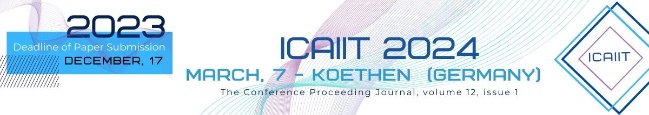 Figure 1: This caption has one line so it is centered.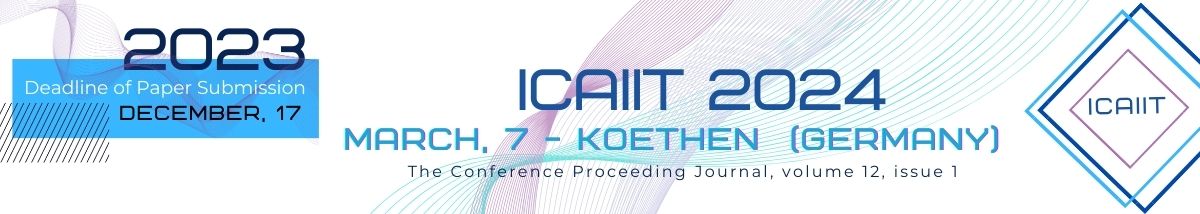 Figure 2: This caption has more than one line so it has to be set to justify.Please note that the word “Figure” is spelled out. If your figure has two parts, include the labels “(a)” and “(b)” as part of the artwork. Please verify that the figures and tables you mention in the text actually exist. 2.3.6	EquationsThe equations are an exception to the prescribed specifications of this template. You will need to determine whether or not your equation should be typed using either the Times New Roman or the Symbol font (please no other font). To create multileveled equations, it may be necessary to treat the equation as a graphic and insert it into the text after your paper is styled.Italicize Roman symbols for quantities and variables, but not Greek symbols. Use a long dash rather than a hyphen for a minus sign. Punctuate equations with commas or periods when they are part of a sentence, as inab	For complicated equations please use MathType Word extension.Note that the equation is centered using a center tab stop. Be sure that the symbols in your equation have been defined before or immediately following the equation. Use “(1),” not “Eq. (1)” or “equation (1),” except at the beginning of a sentence: “Equation (1) is ...”2.3.7	ListThe following no numbered  list style:1 ;2;3.or numbered list style:1;2;3.If use multilevel list:1 level;2 level;3 level2.3.8	Program CodeProgram listing or program commands in text should be set in typewriter form such as Courier New.Example of a Computer Program in Pascal: begin    Writeln('Hello World!!!');End.The text must be aligned to the left with the linespace set to single and in 9-point type.2.3.9	Reference Text and CitationsPapers must include a minimum of 10 references. Try to exclude links to online resources and national non-translated publications. At least the half of the references must be published within the last 5-7 years are included in the WoS and SCOPUS provided DOI number. Authors are permitted to include citations to their own work in their paper, but these self-citations should not exceed 10% of the total references used in the paper. The template will number citations consecutively within brackets [1] (IEEE style). The sentence punctuation follows the bracket [2]. Refer simply to the reference number, as in [3] - do not use “Ref. [3]” or “reference [3]” except at the beginning of a sentence: “Reference [3] was the first ...”If you use automated citation systems such as Zotero (https://www.zotero.org) or Mendeley (https://www.mendeley.com/), please use IEEE citation style and full names of Journals.Number footnotes separately in superscripts. Place the actual footnote at the bottom of the column in which it was cited. Do not put footnotes in the reference list. Use letters for table footnotes.Unless there are six authors or more give all authors’ names; do not use “et al.”. Papers that have not been published, even if they have been submitted for publication, should be cited as “unpublished” [4]. Papers that have been accepted for publication should be cited as “in press” [5]. Capitalize only the first word in a paper title, except for proper nouns and element symbols.For papers published in translation journals, please give the English citation [6].Unless there are six authors or more give all authors’ names; do not use “et al.”.3	ConclusionsWe hope you find the information in this template useful in the preparation of your submission.AcknowledgmentsIf any, should be placed before the references section without numbering.The preferred spelling of the word “acknowledgment” in America is without an “e” after the “g.” Avoid the stilted expression “one of us (R. B. G.) thanks ...”.  Instead, try “R. B. G. thanks...”. Put sponsor acknowledgments in the unnumbered footnote on the first page.ReferencesG. Eason, B. Noble, and I.N. Sneddon, “On certain integrals of Lipschitz-Hankel type involving products of Bessel functions,” Phil. Trans. Roy. Soc. London, vol. A247, pp. 529-551, April 1955. J. Clerk Maxwell, A Treatise on Electricity and Magnetism, 3rd ed., vol. 2. Oxford: Clarendon, 1892, pp.68-73.I.S. Jacobs and C.P. Bean, “Fine particles, thin films and exchange anisotropy,” in Magnetism, vol. III, G.T. Rado and H. Suhl, Eds. New York: Academic, 1963, pp. 271-350.K. Elissa, “Title of paper if known,” unpublished.R. Nicole, “Title of paper with only first word capitalized,” J. Name Stand. Abbrev., in press.Y. Yorozu, M. Hirano, K. Oka, and Y. Tagawa, “Electron spectroscopy studies on magneto-optical media and plastic substrate interface,” IEEE Transl. J. Magn. Japan, vol. 2, pp. 740-741, August 1987 [Digests 9th Annual Conf. Magnetics Japan, p. 301, 1982].AppendixIf any, the appendix should appear directly after the references without numbering, and not on a new page. Authors’ InstructionsFirst Author Name Surname1, Second Author Name Surname1 and Third Author Name Surname2,31Institute of Problem Solving, XYZ University, My Street Number Str., Post Code My Town, My Country2Department of Computing, Main University, My Street Number Str., Post Code My Town, My Country3Anhalt University of Applied Sciences, Bernburger Str. 57, 06366 Köthen, Germany{f_author, s_author}@ips.xyz.edu, t_author@xy.mu.edu, xyz_author@gmail.comExample column 1Example column 2Example text 1Example text 2Example column 1Example column 2Example text 1Example text 2